                          NOVĚ OTEVŘENO                             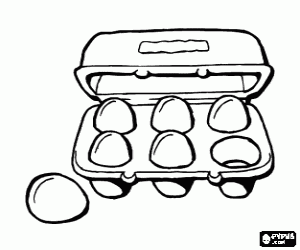 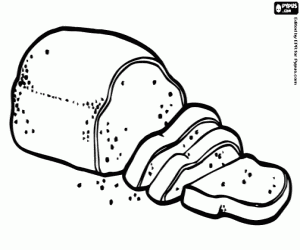 PRODEJNA POTRAVIN A HOSTINECProvozní doba obchodu ve Žďáru :Po-Pá :  7.00 - 10.00 hod.  a  15.00 - 16.30 hod.So : 8.00 – 11.00 hod.Provozní doba v hostinci ve Žďáru:  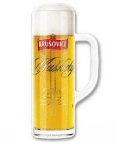 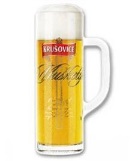   St,Pá,So : 18.30 – 22.00 hod.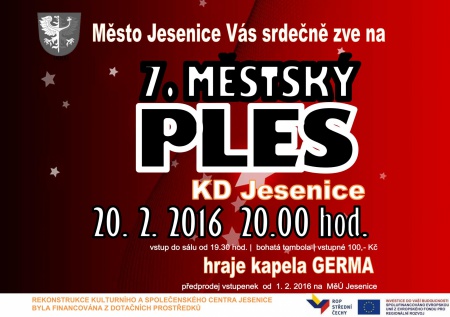 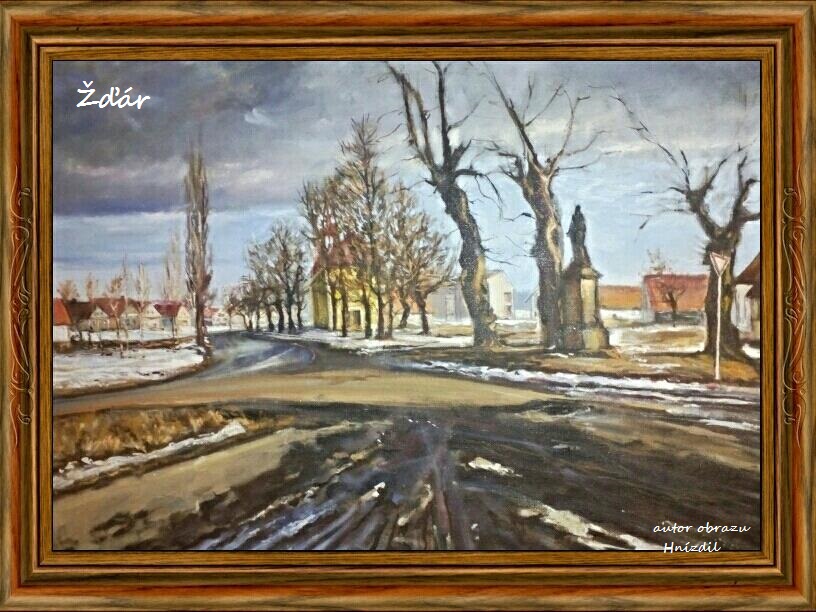 POHLEDNICE OBCE  ŽĎÁR BUDETE MOCI ZAKOUPIT  V OBCHODĚ POTRAVIN                        Občasník obce Žďár a Otěvěky****6****Informace naleznete také na našich stránkách -   http://www.ouzdar.cz/.Dotazy a připomínky můžete zasílat  -  obeczdar@seznam.czVeřejné zasedání zastupitelstva se koná každou poslední středu v měsíci.Pavel Malich                                 starosta                      t.č.  775397491Honzíková Monika                      místostarosta             t.č. 605408071Matysová Voršila                        pokladna                      t.č. 723912239Co by Vás mohlo zajímat?Poplatky a žádosti o palivové dříví -  p.MatysováŽádosti o palivové dříví   je možné podat do 1. 3. a do 30. 6. 201680,- kč/m  trvale hlášený,    250,-/m3   chalupářiPopelnice  -    Vývoz  1x týdně -   900,-Kč   ½ roku               Vývoz 1x za 14 dní-    460,-   ½ roku                                  Jednorázový vývoz -  50,- Kč na  1 KS známkyPoplatek pes –  50,-   /  každý další     90,-  /dle zákona v místě trvalého pobytu/Svoz nebezpečného odpadu –  23. dubna 2016Stará elektrotechnika, pneumatiky, plechovky od barev, baterie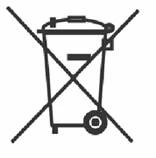 DOTACE NA VYBUDOVÁNÍ ČISTÍRNY ODPADNÍCH VOD:Výše příspěvků:    Rodinný domek -   30 000,- ,  bytová  jednotka  - 20 000,-, Chata,chalupa – 10 000,-.Částka bude připsána na Váš účet po kolaudaci.Chodníky v obci Žďár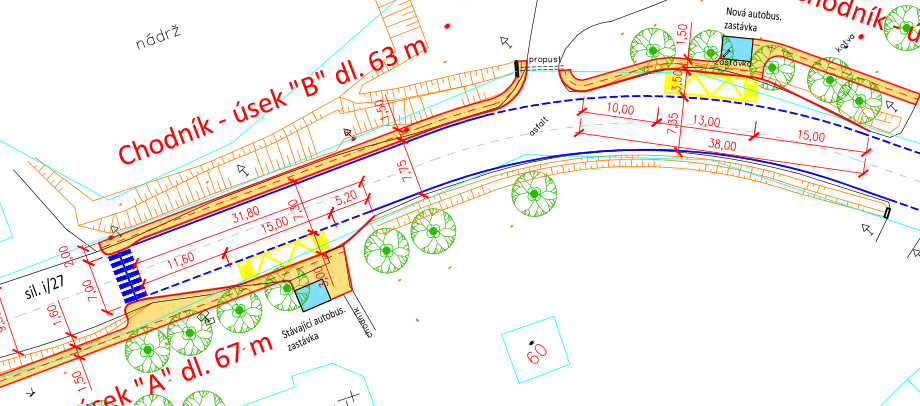 Část projektu na chodníky - přechod pro chodce, autobusové zastávkyVíce na http://www.ouzdar.cz/urad-obce/chodniky/   Soukromý revír Rybářského klubu Žďár       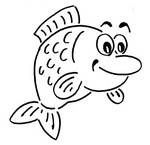 Ladislav Kouba  - 602971068Více na http://www.ouzdar.cz/rybarsky-klub/Dospělí : 600,-KčDěti : 300,-Kč( od 10 let) za dítě u vody odpovídá zákonný zástupceVíkendová : 200,- Kč (pátek-neděle, lze si přisvojit 1 ks ušlechtilé mírové ryby)Od roku 2016 bude od nových členů požadován členský příspěvek 200,-Kč + povolenka.